Police Inspector Selection 2019 - Competency Statement Form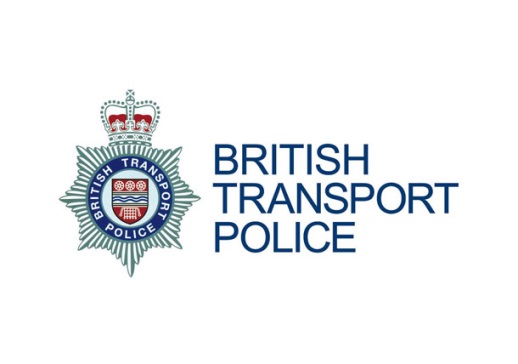 STRICTLY CONFIDENTIALYou are advised to refer to the Guidance Notes for Candidates before you complete this form.  DeclarationNote: By filling this recommendation form in electronically, your signature is implied and accepted. I declare that the information I have given is, to the best of my knowledge, true and complete.CandidateSection 1: Candidate Details Section 1: Candidate Details Surname:      Forenames:      Police Number:      Rank:      Division:      Position/Location:      Section 2: Evidence of CompetencySection 2: Evidence of CompetencyEmotionally Aware (max 300 words)Emotionally Aware (max 300 words)Verifier Name:      Contact Details:      Collaborative (max 300 words)Collaborative (max 300 words)Verifier Name:      Contact Details:      Deliver, support and inspire (max 300 words)Deliver, support and inspire (max 300 words)Verifier Name:      Contact Details:      Section 3: Leadership CapabilityHow do you demonstrate Leadership capability? (max 250 words) 
Section 4: ContributionWhat have you contributed to the Team/Department/Force? (max 250 words)Signature:      	Date:      